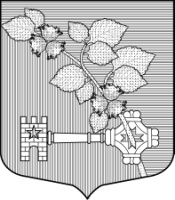   АДМИНИСТРАЦИЯВИЛЛОЗСКОГО ГОРОДСКОГО ПОСЕЛЕНИЯЛОМОНОСОВСКОГО РАЙОНАП О С Т А Н О В Л Е Н И Е  № 19«25»  января 2021 года                                                                      гп. ВиллозиРуководствуясь Федеральным законом от 06.10.2003г. № 131-ФЗ "Об общих принципах организации местного самоуправления в Российской Федерации", Федеральным законом от 28.12.2009 N 381-ФЗ (ред. от 25.12.2018) "Об основах государственного регулирования торговой деятельности в Российской Федерации", Приказом комитета по развитию малого, среднего бизнеса и потребительского рынка Ленинградской области от 12.03.2019 № 4 «О порядке разработки и утверждения схем размещения нестационарных торговых объектов на территории муниципальных образований Ленинградской области», Положением об администрации, П О С Т А Н О В Л Я Ю :Внести изменения в постановление администрации Виллозского городского поселения от 13 марта 2020г. №102  «Об утверждении схемы размещения нестационарных торговых объектов на территории Виллозского городского поселения Ломоносовского района» (с учетом изменений утвержденных постановлением администрации Виллозского городского поселения от 16.12.2020г. №29), в части внесения сведений о хозяйствующем субъекте, которому предоставлено право разместить нестационарный торговый объект на участке №5, с местоположением: Российская Федерация, Ленинградская область, Ломоносовский муниципальный район, Виллозское городское поселение, территория Северная часть производственной зоны Горелово, 8-й проезд, изложив приложение №1 постановления администрации Виллозского городского поселения от 13 марта 2020г. №102 в новой редакции (приложение 1 к настоящему постановлению).Настоящее постановление подлежит размещению на официальном сайте муниципального образования Виллозское городское поселение и вступает в силу с момента его опубликования.Контроль за исполнением настоящего постановления оставляю за собой.Глава  администрацииВиллозского городского поселения                                                С.В.Андреева Приложение 1Схемаразмещения нестационарных торговых объектов на территориимуниципального образования Виллозское городское поселение Ломоносовского муниципального района Ленинградской области(текстовая часть)Информация о НТОИнформация о НТОИнформация о НТОИнформация о НТОИнформация о НТОИнформация о хозяйствующем субъекте, осуществляющем торговую деятельность в НТОИнформация о хозяйствующем субъекте, осуществляющем торговую деятельность в НТОИнформация о хозяйствующем субъекте, осуществляющем торговую деятельность в НТОРеквизиты документов на размещение НТОЯвляется ли хозяйствующий субъект, осуществляющий торговую деятельность в НТО, субъектом малого и(или) среднего предпринимательства (да/нет)Период размещения НТОПериод размещения НТОИдентификационный номер НТОМесто размещения НТО (адресный ориентир)Вид НТОПлощадь НТО(м2)Специализация НТОНаименованиеИННТелефон (по желанию)Реквизиты документов на размещение НТОЯвляется ли хозяйствующий субъект, осуществляющий торговую деятельность в НТО, субъектом малого и(или) среднего предпринимательства (да/нет)С (дата)По (дата)1234567891011121 проектгп. Виллозипередвижной объект   торговли(непродовольственные товары)-2 проектд.Малое Карлинопередвижной объект   торговли-3 проекттер.Северная часть производственной зоны Горелово, Волхонское ш.передвижной объект   торговли-4 проектгп. Виллозикиоск,аптечный киоск-5 проекттер.Северная часть производственной зоны Горелово, 8-й проездторговый павильон, передвижной объект   торговли28Продукты питанияИП «Черкасова Е.Н.»Договор от 01.02.2021 №1\2021да01.02.202101.02.2026